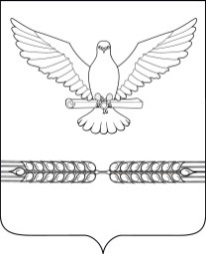 АДМИНИСТРАЦИЯ СТАРОЛЕУШКОВСКОГО СЕЛЬСКОГО ПОСЕЛЕНИЯ ПАВЛОВСКОГО РАЙОНАПОСТАНОВЛЕНИЕот 06.08.2018                                                                                               № 127ст-ца Старолеушковская
О внесении изменений в постановление администрации Старолеушковского сельского поселения Павловского района от 30 января 2018 года № 29 «Об утверждении ведомственной целевой программы «Капитальный ремонт и ремонт автомобильных дорог местного значения Старолеушковского сельского поселения Павловского района на 2018 год»»На основании решения Совета Старолеушковского сельского поселения Павловского района от 6 августа  2018 года №  63/214 «О внесении изменений в решение Совета Старолеушковского сельского поселения Павловского района от 21 декабря 2017 года № 52/182 «О бюджете Старолеушковского сельского поселения Павловского района на 2018 год» п о с т а н о в л я ю:1. Внести в постановление администрации Старолеушковского сельского поселения Павловского района от 30 января 2018 года № 29 «Об утверждении ведомственной целевой программы «Развитие жилищно-коммунального хозяйства Старолеушковского сельского поселения Павловского района на 2018 год» следующие изменения:1) приложение к постановлению изложить в новой редакции (прилагается).2.  Постановление вступает в силу со дня его подписания.Глава Старолеушковского сельскогопоселения Павловского района                Р.Ю. Любченко